Machining TechnologyAdvanced Manufacturing		ABOUT THE PROGRAM OF STUDYThe Machining Technology program of study is designed for students interested in becoming a computer-controlled machine tool operator, a CNC machining tool programmer, or a machinist. This program focuses on safety practices concerning: machining technology; proper measurement and layout techniques; reading and interpreting specification drawings and blueprints; production design processes; quality control procedures; machine parts to specifications using both manual and computer-controlled machine tools; and measuring, examining, and testing completed products to check for defects and conformance to specifications. Upon completion of this program, proficient students will be prepared to pursue industry certification at a technology college or more advanced coursework at a two-year or four-year postsecondary institution.CAREER OPPORTUNITIESMachining Technology is the investigation of utilizing distinctive complex machining applications and procedures to help in more astute, more effective item plan and improvement. Engineers will set up and work a mixture of CNC controlled and mechanically-controlled machine apparatuses to deliver accurate metal parts, instruments, and devices. CNC machines control the cutting apparatus speed that intricately cut each section. The mechanic decides the cutting path, the velocity of the cut, and the feed rate by programming directions into the CNC machine. Mechanical engineers must have the capacity to utilize both manual and computer controlled apparatus in their occupations.Employment Projections for Machining Technology careers in Tennessee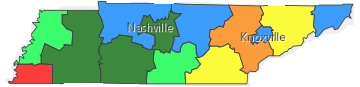 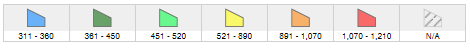 POSTSECONDARY OPTIONSFor more college and career planning resources, visit http://collegefortn.org.Have you registered for the Tennessee Promise?  Seniors enrolled in this program have the chance to attend a two-year program at a Tennessee College of Applied Technology (TCAT), community college, or some two-year university programs for free!  To learn more, please see your school counselor or visit http://www.tennesseepromise.gov . 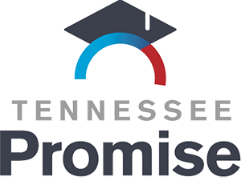 Machining Technology Related Occupations with the most Annual Average Openings in Tennessee (2014-2024)Tennessee Department of Labor and Workforce Development, Job4TN Online. (2017). Occupational Projections (Long-term). Retrieved from https://www.jobs4tn.gov/vosnet/analyzer/results.aspx?session=occproj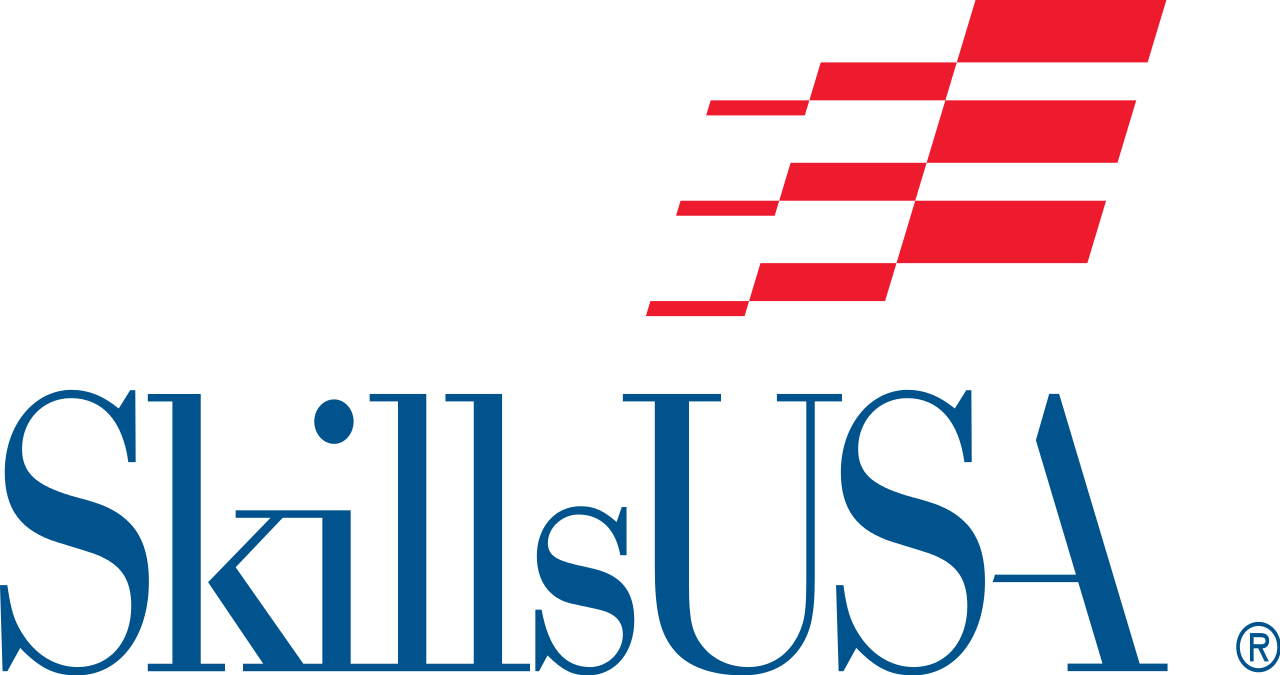 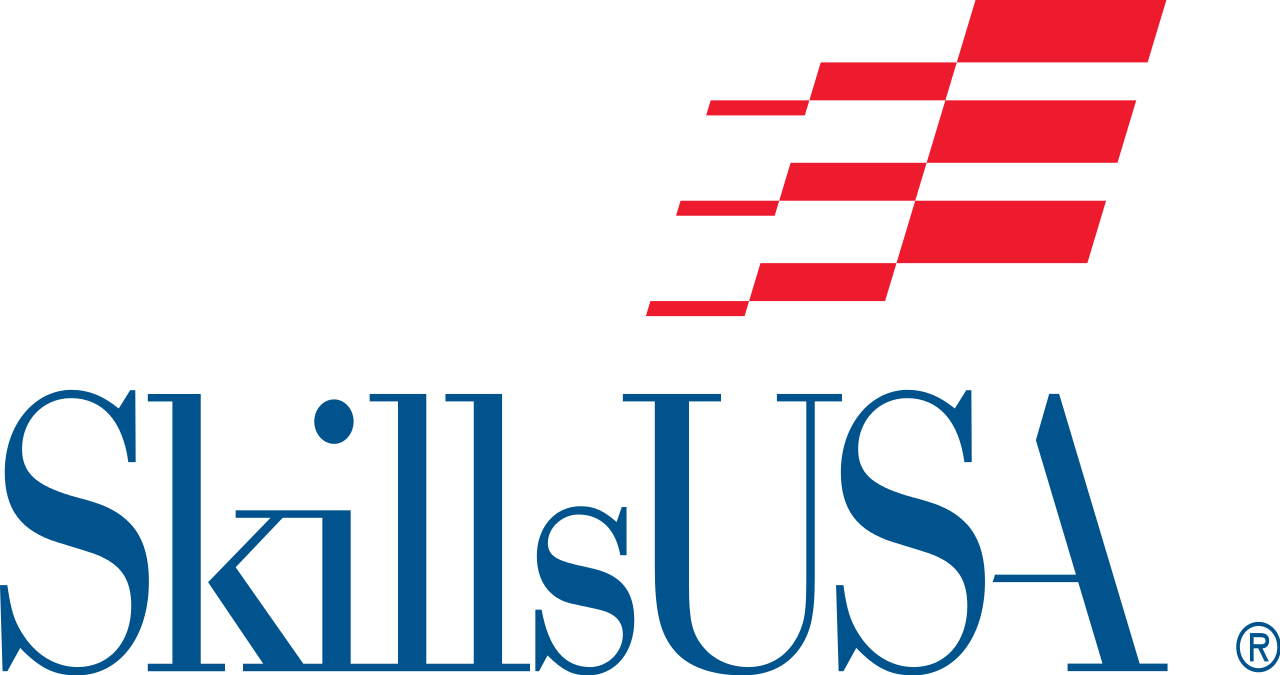 Industry Certifications options include:Machining Level I - Measurement, Materials, and Safety Certification (NIMS)Snap-On Precision MeasurementCertified Production Technician (CPT)SchoolDegree ProgramMotlow State Community CollegeMechanical Engineering TechnicianMiddle Tennessee State UniversityMechanical EngineerOccupation2014 Estimated Employment2024 Projected EmploymentTotal Percent ChangeMachinists8,4709,96017.70%Computer Numerically Controlled Machine Tool Programmers, Metal and Plastic50066031.70%Computer-Controlled Machine Tool Operators, Metal and Plastic2,8103,72032.40%